День защитника ОтечестваВ предверии празднования Дня защитника Отечества, команда РДШ подготовила выставку «Армейский чемоданчик». В котором были собраны необходимые принадлежности тревожного чемодана. Также решили организовать выставку армейской формы.Участники Российского движения школьников приняли участие в акции «Зарядка под защитой»; «Паперкрафт»- оказывая помощь в оформлении зала к мероприятию.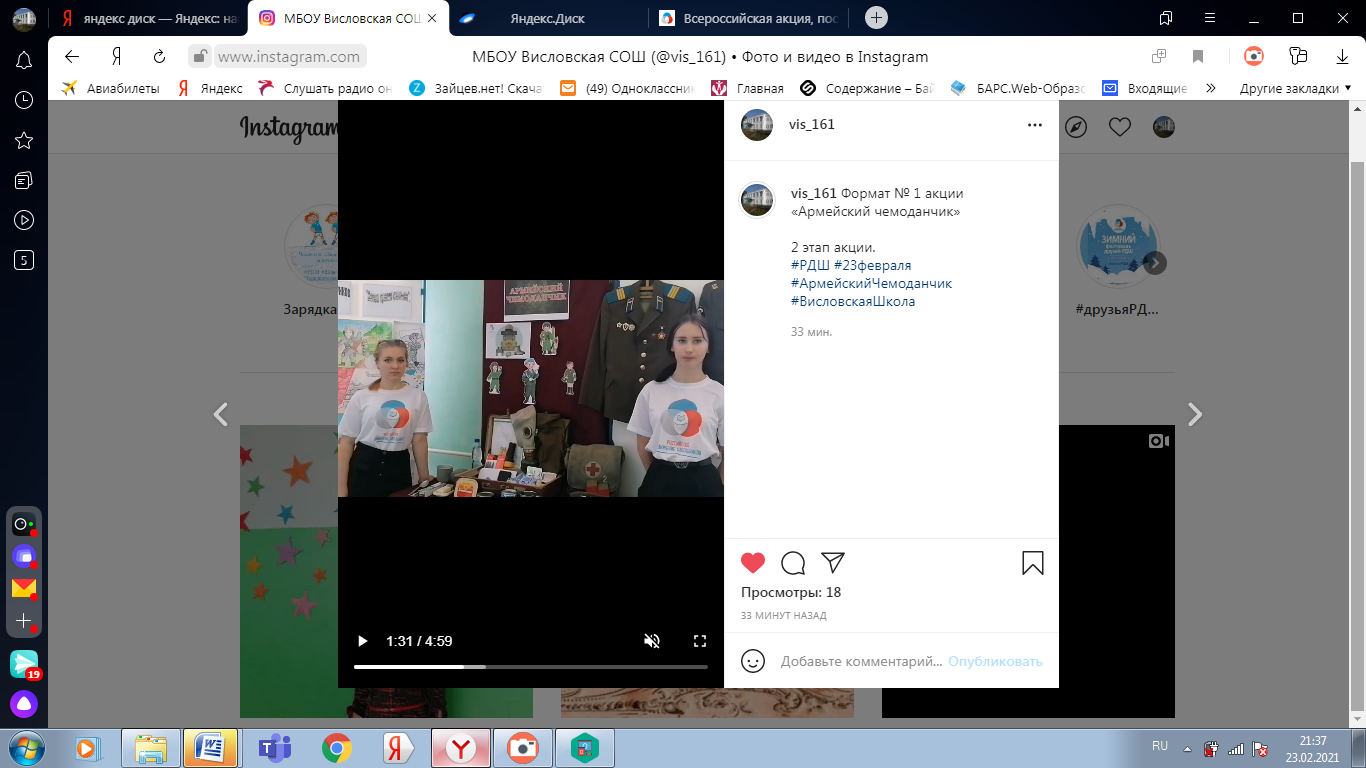 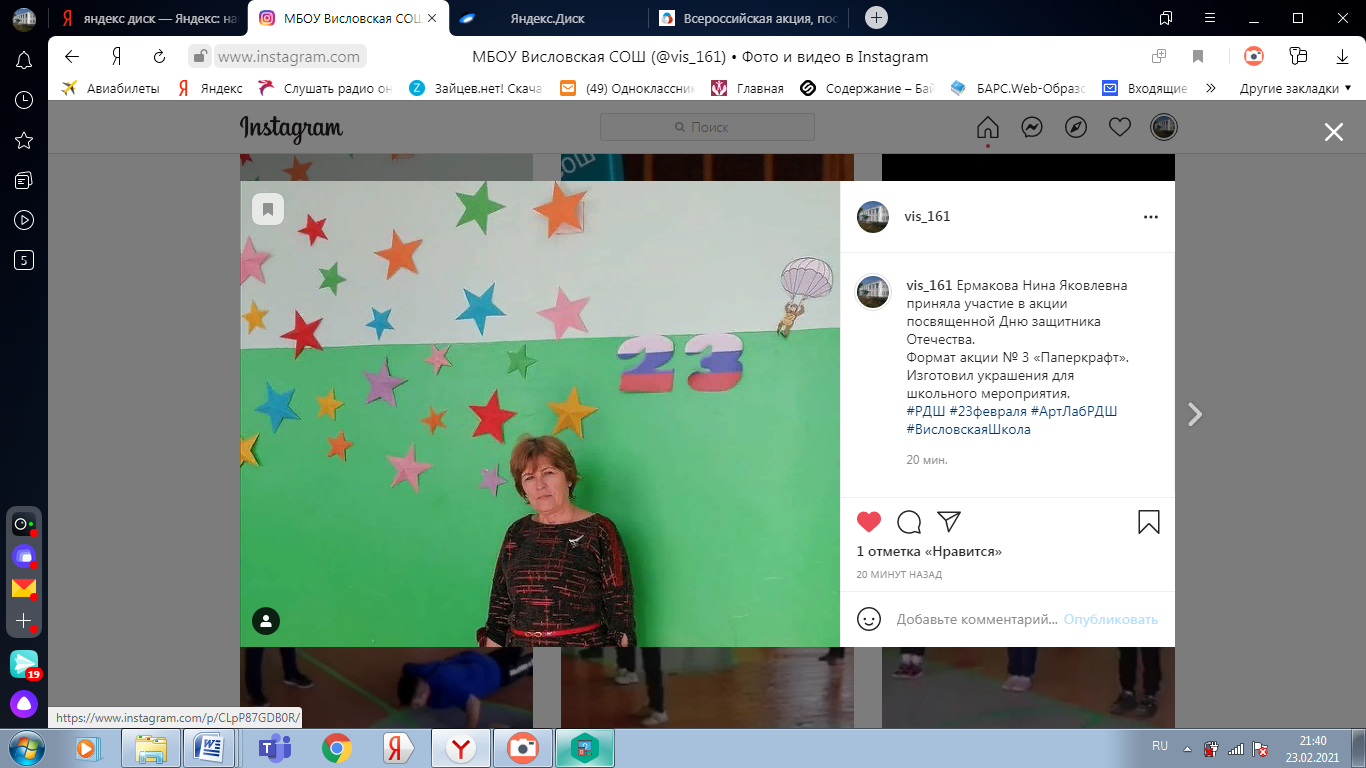 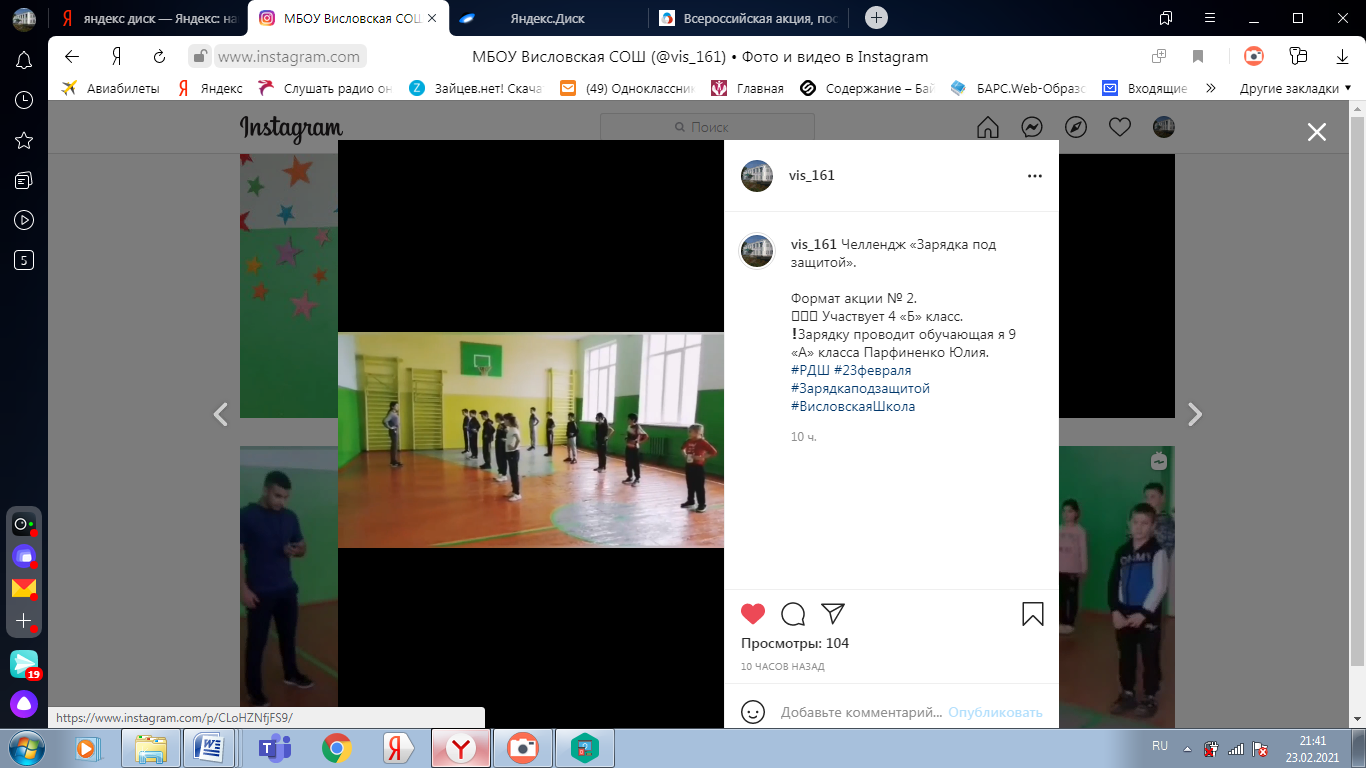 